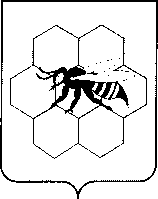 АДМИНИСТРАЦИЯСельского поселения         МайскоеМуниципального района         ПестравскийСамарской области,446178 с.Майское, ул.Центральная, 13Тел/факс: 8(846)7423338Тел: 2-33-74Эл.почта: ad-spmaiskoe@mail.ru       26.11.2018 года   № 47ПОСТАНОВЛЕНИЕ
О формировании общественного совета микрорайона на территории сельского поселения Майское муниципального района Пестравский Самарской области и утверждении границ территории микрорайона сельского поселения Майское муниципального района Пестравский Самарской областиВ соответствии с частью 2.2 раздела 2 Положения о порядке формирования общественного совета микрорайона на территории сельского поселения Майское муниципального района Пестравский Самарской области, утвержденного постановлением администрации сельского поселения Майское  муниципального района Пестравский Самарской области от 26.11.2018 года № 46 (далее – Положение), администрация сельского поселения Майское муниципального района Пестравский Самарской областиПОСТАНОВЛЯЕТ:Объявить о начале формировании состава общественного совета микрорайона на территории сельского поселения Майское муниципального района Пестравский Самарской области.Утвердить границы территории микрорайона сельского поселения Майское муниципального района Пестравский Самарской области согласно приложению к настоящему постановлению.Установить срок подачи Анкет для участия в работе общественного совета микрорайона на территории сельского поселения Майское муниципального района Пестравский Самарской области по форме согласно Приложению № 1 к Положению с 30.11. 2018 года по 13.12.2018 года с понедельника по пятницу с 08-00 по 16-00 по адресу: Самарская область, Пестравский район, с. Майское, ул.Центральная, д.13.Заместителю главы Харитоновой С.А. осуществить приём Анкет для участия в работе общественного совета микрорайона на территории сельского поселения Майское муниципального района Пестравский Самарской области и представить их на рассмотрение главе сельского поселения Майское муниципального района Пестравский Самарской области.Опубликовать настоящее постановление в средствах массовой информации.Исполняющая обязанности Главы сельского поселения Майское      _______________   С.А. Харитонова                                                                                                                          Приложение№1к постановлению администрации сельского поселения Майскоемуниципального района Пестравский Самарской области«О формировании общественного совета микрорайонана территории сельского поселения Майскоемуниципального района Пестравский Самарской областии утверждении границ территории микрорайона сельского поселения Майское муниципального районаПестравский Самарской области»от  26.11.2018г. №46Границы территории микрорайона сельского поселения Майское муниципального района Пестравский Самарской области:с.Майскоеп.Овсянка, п.Крюково, с.Телешовкап.Михеевка, п.Лозовой